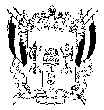 ТЕРРИТОРИАЛЬНАЯ  ИЗБИРАТЕЛЬНАЯ КОМИССИЯ КОНСТАНТИНОВСКОГО  РАЙОНА  РОСТОВСКОЙ  ОБЛАСТИПОСТАНОВЛЕНИЕ17 июля 2019г.		№ 130-2г. КонстантиновскВ соответствии с пунктами142, 143 статьи 35Федерального закона от 12.06.2002№  67-ФЗ «Об основных гарантиях избирательных прав и права на участие в референдуме граждан Российской Федерации», частью 7 статьи 23 Областного закона от 12.05.2016 № 525-ЗС «О выборах и референдумах в Ростовской области», рассмотрев документы, представленные в Территориальную избирательную комиссию Константиновского района Ростовской области для заверения списка кандидатов в депутаты Собрания депутатов Константиновского городского поселения четвертого созыва, выдвинутых Ростовским региональным отделением Политической партии СПРАВЕДЛИВАЯ РОССИЯ в Ростовской области по Константиновскому одномандатному избирательному округу №8 на дополнительных выборах депутата Собрания депутатов Константиновского городского поселения четвертого созыва,Территориальная избирательная комиссия Константиновского района Ростовской области ПОСТАНОВЛЯЕТ:1. Заверить прилагаемый список кандидатов в депутаты Собрания депутатов Константиновского городского поселения четвертого созыва, выдвинутых Ростовским региональным отделением Политической партии СПРАВЕДЛИВАЯ РОССИЯ в Ростовской области по Константиновскому одномандатному избирательному округу №8 на дополнительных выборах депутата Собрания депутатов Константиновского городского поселения четвертого созыва (далее – список кандидатов), в количестве 1 человек.2. Выдать уполномоченному представителю Ростовского регионального отделения Политической партии СПРАВЕДЛИВАЯ РОССИЯ в Ростовской области настоящее постановление с копией заверенного списка кандидатов.3. Разместить данное постановление на сайте Территориальной избирательной комиссии Константиновского района Ростовской области в информационно-телекоммуникационной сети «Интернет» с соблюдением требований пункта 2 статьи 30 Федерального закона от 12.06.2002 № 67-ФЗ «Об основных гарантиях избирательных прав и права на участие в референдуме граждан Российской Федерации».4. Контроль  за выполнением настоящего постановления возложить на секретаря территориальной избирательной комиссии Быкадорову Е.В.Председатель комиссии	И.В.КазаковаСекретарь комиссии	Е.В. БыкадороваЗАВЕРЕН постановлением Территориальной избирательной комиссии Константиновского районаРостовской областиот 17.07.2019 года № 130-2 СПИСОК
кандидатов в депутаты Собрания депутатов Константиновского городского поселения четвертого созыва, выдвинутых Ростовским региональным отделением Политической партии СПРАВЕДЛИВАЯ РОССИЯ в Ростовской области по Константиновскому одномандатному избирательному округу №8Председатель Совета Регионального отделенияПолитической партии СПРАВЕДЛИВАЯ РОССИЯв Ростовской  области                                                                                     М.В. ЕмельяновМП избирательного объединенияО заверении списка кандидатов в депутаты Собрания депутатов Константиновского городского поселения четвертого созыва, выдвинутых Ростовским региональным отделением Политической партии СПРАВЕДЛИВАЯ РОССИЯ в Ростовской области по Константиновскому одномандатному избирательному округу №8 на дополнительных выборах депутата Собрания депутатов Константиновского городского поселения четвертого созыва.№п/пФамилия, имя, отчество кандидатаДата рожденияМесто рожденияАдрес места жительстваСерия, номер и дата выдачи паспорта или документа, заменяющего паспорт гражданина Наименование или код органа, выдавшего паспорт или документ, заменяющий паспорт гражданинаНомер и (или) наименование одномандатного избирательного округа, по которому выдвигается кандидат1СеливановАндрейАлександрович10.11.1977г.п. Одоев,Тульской областиРостовская область, Константиновский район, город Константиновск--№ 8